                                           „No Art No Design” 16.09.2023 r.SZTUKA I DESIGN W HOŁDZIE NATURZE!„No Art No Design” – projekt powstały z potrzeby współistnienia designu, kreowanego przez materiały nawiązujące do natury, ze sztuką współczesną.To wspólna wystawa, która obejmuje malarstwo , rysunek, rzeźbę, fotografię  i ceramikę oraz prace przedstawicielki polskiego designu - Katarzyny Orwat z ORWAT DESIGN.ARTYŚCI WYDARZENIA: Damian Lechoszest, Karol Bąk, Daria Wiercioch, Ewa Jasek, Paweł Kuczyński, Norbert Sarnecki, Renata Brzozowska, Maciej Mańkowski, Dariusz Żejmo, Dominik Jasiński, Marcin Mikołajczak, Mira Smerek - Bielecka, Zofia Błażko, Ula Michalak, Kasia Orwat, Mirek Antoniewicz.W „No Art No Design” sztuka uzupełnia design, dając odbiorcy rozwiązania nastawione na oryginalność, nienachalną wytworność i autentyczność.-----------------------------------------------------------------------------------------------------Istotą projektu jest promocja polskiej sztuki - w różnych jej formach - i nowej linii mebla rzemieślniczego, którego produkcja oparta została na surowcach wykorzystujących bogactwo naszej rodzimej ziemi.W tej kolekcji mebla, design poszukując prawdy, utożsamia się z naturalnymi środkami wyrazu co przekłada się na autentyczność barw i faktur. A zaaranżowany we wnętrzu docenia bliskości sztuki.Żyjemy w czasach chaosu i niepewności, co sprawia, że coraz częściej szukamy wyciszenia i ciepła, tęskniąc za tym co znane i autentyczne, co daje stabilizację i poczucie bezpieczeństwa.Stąd coraz częściej pojawiające się we wnętrzach materiały kojarzone z naturą i tradycją – kamień, szczególnie marmur, trawertyn, onyks, drewno z charakternym usłojeniem czy naturalna roślinność, pojawiająca się w różnej formie i charakterze. A wszystko to w połączeniu z towarzyszącą człowiekowi od zawsze sztuką. Powstałą z naturalnej potrzeby istnienia piękna, a służącą zachowaniu harmonii we wszechświecie.Bo jakże wyglądałby świat, gdyby otaczające nas przedmioty spełniały tylko funkcje użytkowe? Gdyby nie było niczego co po prostu jest, co zaskakuje, urzeka, skłania do refleksji i wywołuje emocje?Postęp cywilizacyjny jest nieodwracalny. Wszyscy zdajemy sobie sprawę, że design bez nowoczesnych rozwiązań technologicznych nie ma prawa bytu. Ważne jest, by był on sojusznikiem ludzkości a nie jej wrogiem, by nie siał strat ale przynosił wymierne zyski, by wiązał się z udogodnieniami, ale nie wymuszał odcięcia się od swych korzeni. Zerwanie z przeszłością jest niemożliwe, a jeśli już to tylko na krótko, bo za niepamięć przychodzi zbyt dużo płacić.Oczywiście aby tak było, abyśmy to co było w historii dobre wnosili w przyszłość niczym posag zależy od nas samych. Na wszystko w życiu trzeba chcieć i umieć znaleźć antidotum, nawet jeśli jest to na pozór trudne, pracochłonne i wymaga poświęceń.                                                                                                ------------------------------------------------------------------------------------------------------Wystawa odbywa się w ramach cyklu „Mariaż sztuki z biznesem” i jest jednym z wydarzeń sezonu artystycznego w V.A. Gallery Poland. To kolejny rok spotkań ze znakomitą polską sztuką współczesną. ➡Wernisaż wystawy  będzie miał charakter zamknięty - informacje o zaproszeniach można uzyskać pod nr tel.  +48 509 920 616➡Wystawa potrwa do 20 listopada 2023 r.Wernisaż 16 września 2023, godzina 18.00, V. A. Gallery Poland, Sala Multiroom, ul. Wierzbowa 162, Poznań-WysogotowoKomisarz wystawy: Violetta KowalczykORGANIZATORZY: V.A. Gallery Poland, ORWAT DESIGNPARTNERZY WYDARZENIA: Stowarzyszenie Metal MergeV.A. Gallery Poland to synonim kreatywności to miejsce prezentacji,promocji i sprzedaży, ale – co ważne i wyjątkowe - też edukacji.Od 2011 roku tworzymy nowe, nietypowe spojrzenie na promocję sztuki.Prezentujemy ofertę nie tylko w przestrzeni wirtualnej, ale równocześniestanowimy realny i ceniony salon kulturalny.Konsekwentnie realizujemy misję uwrażliwiania odbiorców na polską sztukęwspółczesną, zarówno w kraju, jak i zagranicą. Mając ambicję, by nierobić tego w oparciu o tradycyjne i znane powszechnie formy prezentacjiartystów i ich dorobku, nieustannie poszukujemy nowych formupowszechniania sztuki. Znajduje to odzwierciedlenie w licznychinicjatywach: cykl spotkań „Mariaż sztuki z biznesem”,projekty........... https://www.va-gallery.pl/Zapraszamy  do kontaktu:                                                                                                                                          Natalia Majchrzak PR Manager,					                 Biuro Prasowe V.A. Gallery Poland				                              mobile: +48 511 101 200,                                                                                   e-mail: office@vagallery.pl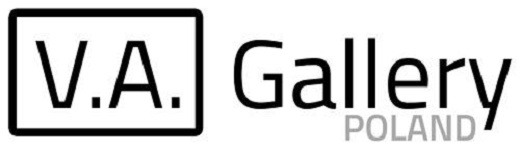 